Grundschule St. Michael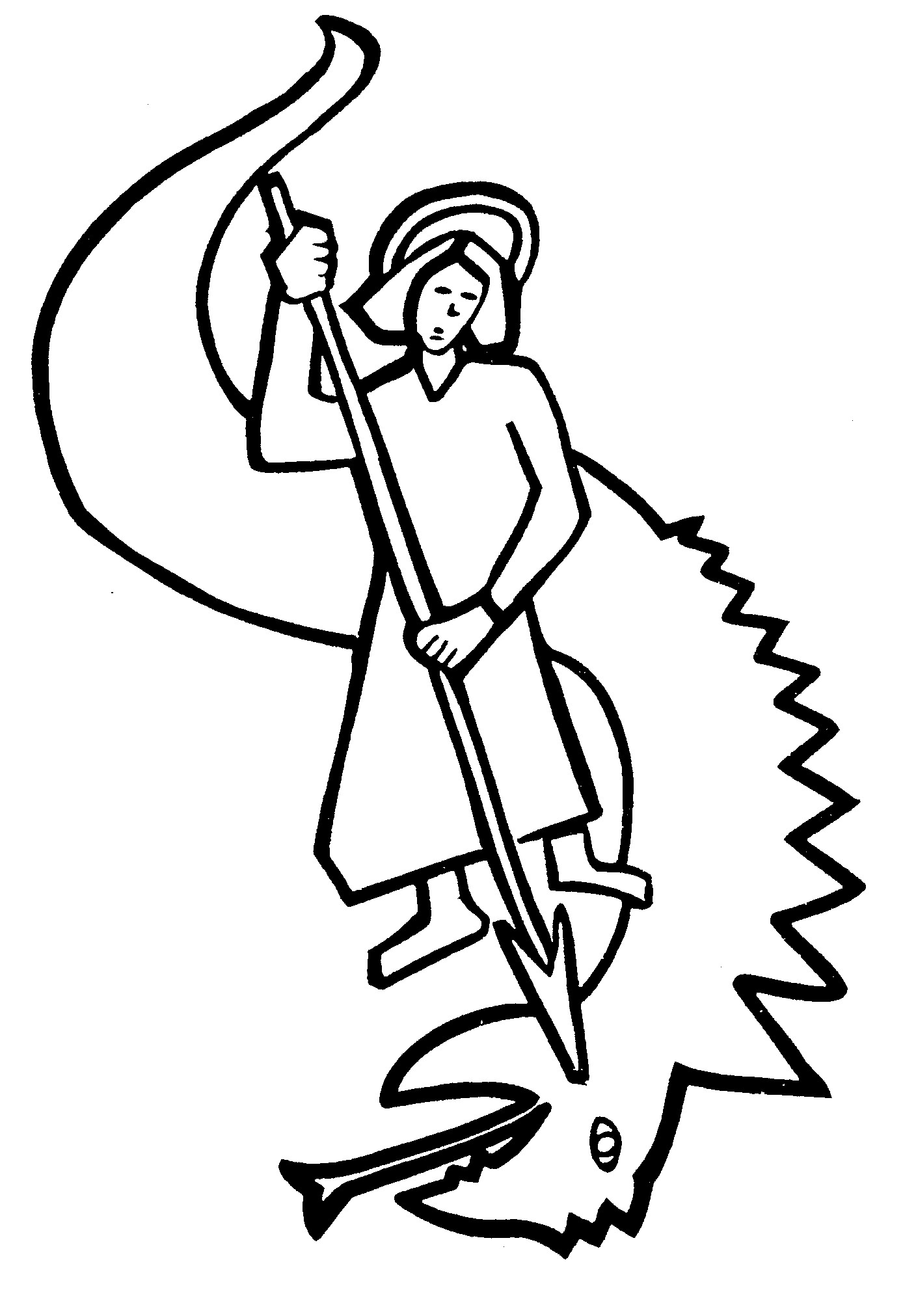 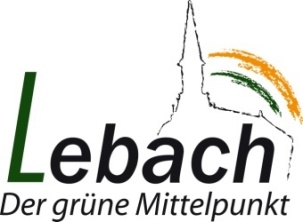 Anmeldung zum angepassten pädagogischen Angebot    Name des Kindes:			      Klassenlehrer*in	                          	Klasse:____            Eine Betreuung für unser Kind wird an folgenden Tagen benötigt: (Bitte ankreuzen!)01.02.2021	_____		02.02.2021____	03.02.2021 ____04.02.2021	_____		05.02.2021 ____	Lebach den, _____________			______________________________							Unterschrift ErziehungsberechtigteWichtige Hinweise:Laut Ministerium ist eine Inanspruchnahme des angepassten pädagogischen Angebots nur dann möglich, wenn keine Aufsichtsmöglichkeit für Ihr Kind besteht.Bitte geben Sie Ihrem Kind den Arbeitsplan und alle Materialien mit.Die Schulbusse fahren wie gewohnt.